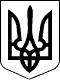 УКРАЇНАЧЕЧЕЛЬНИЦЬКА РАЙОННА РАДАВІННИЦЬКОЇ ОБЛАСТІПРОТОКОЛ  № 11пленарного засідання  11-ї  сесії районної ради 7 скликання28 квітня 2017 року                                                                        смт Чечельник                        Всього обрано депутатів – 26  Присутніх на сесії            – 15         Присутні: заступник голови, начальники управлінь та відділів райдержадміністрації, селищний та сільські голови, керівники підприємств, установ, організацій району, районних осередків політичних партій, громадських організацій, представники засобів масової інформації.  Відкриває  пленарне засідання 11 сесії районної ради 7 скликання голова районної ради П’яніщук С.В.	Шановні присутні !	Перед тим, як розпочати нашу роботу пропоную вшанувати пам'ять загиблих за свободу і незалежність України в зоні проведення антитерористичної операції хвилиною мовчання.	                         (після хвилини мовчання)Почесною грамотою Вінницької обласної державної адміністрації та обласної Ради з нагоди відзначення Дня українського добровольця нагороджено Онопольського Юрія Григоровича. Грамоту вручили голова районної ради П’яніщук С.В. та перший заступник голови районної державної адміністрації Савчук В.В.	За результатами реєстрації на  пленарне  засідання  11  сесії районної ради 7 скликання прибуло 15 депутатів із 26 загального складу ради.  Відповідно до частини 12 статті 46 Закону України «Про місцеве самоврядування в Україні» сесія повноважна  розпочати роботу.   11 сесію районної ради 7 скликання оголошую відкритою.(Звучить Гімн України)	За  пропозицією головуючого  обрано   секретаріат  11 сесії  районної ради 7 скликання в кількості двох депутатів:         Кучер Ніна Анатоліївна, депутат від Аграрної партії України;Мураховський Андрій Володимирович, депутат від БПП «СОЛІДАРНІСТЬ».Порядок денний пленарного засідання 11 сесії районної ради 7 скликання прийнятий  в цілому.Голосували:   «За» – 15.Рішення прийнято.	Лічильна комісія обрана на 1 сесії.Шановні присутні !	Перед початком розгляду питань нашої сесії дозвольте проінформувати про роботу районної ради та заходи, які відбулись в районі в міжсесійний період.	8 березня в селищі та селах району жінки приймали вітання з нагоди Міжнародного дня прав жінок і миру.	14 березня в цьому залі вперше відзначався День українського добровольця з метою вшанування мужності та героїзму захисників незалежності, суверенітету і територіальної цілісності України. Під час урочистостей воїнам, які були призвані під час шостої хвилі мобілізації, було вручено відзнаку «Учасник АТО».		В березні в населених пунктах району відбулися заходи по відзначенню 73-ї річниці визволення Чечельниччини від фашистських загарбників, а також покладання квітів до братських могил, пам’ятників та меморіалів.	Протягом березня-квітня відбувались загальні збори за місцем проживання в 10 територіальних громадах, в яких взяли участь більше одної тисячі жителів.На всіх зборах були присутні голови  або заступники голів районної ради та райдержадміністрації, керівники окремих управлінь, відділів, служб.Крім заслуховування звітів керівників громад, дільничних офіцерів поліції розглядались питання благоустрою населених пунктів, ремонту доріг, використання землі, виконання бюджету, проведення медичної реформи,  об’єднання  громад та інші.	Окремі депутати районної ради виступили зі звітами про виконання депутатських повноважень за 2016 рік.	5 квітня проведено семінар-нараду з селищним та сільськими головами району. Розглянуто питання порядку відшкодування вартості лікарських засобів (реімбурсації), виконання заходів відповідної районної Програми щодо протидії захворюваності на туберкульоз, стану роботи щодо реалізації Концепції національно-патріотичної виховання молоді Чечельницького району, виконання бюджету, благоустрою.	На даний час селищна та сільські ради, їх виконавчі комітети активно долучились до організації весняної акції з благоустрою та санітарної очистки територій. Виконано значний об’єм робіт, але погода внесла свої корективи, тому акція продовжується.	21 квітня відбулося спільне засідання президії та постійних комісій районної ради, на якому було погоджено порядок денний чергової сесії та проекти рішень з питань, що виносяться на її розгляд.	26 квітня проведено зустріч з ліквідаторами аварії на Чорнобильській АЕС та заходи з нагоди 31 річниці Чорнобильської катастрофи.В порядок денний 11 сесії було включено питання «Звіт голови Чечельницької  районної державної адміністрації про здійснення адміністрацією делегованих їй повноважень Чечельницькою районною радою». В зв’язку з відсутністю через певні обставини голови райдержадміністрації Пустового С.М. розгляд цього питання переноситься на наступну сесію.ПОРЯДОК ДЕННИЙ1. Про стан законності, боротьби зі злочинністю, охорони громадського порядку та виконання Єдиної комплексної правоохоронної  Програми Чечельницького районуІнформує: Басалига Р.І., начальник Чечельницького відділення поліції Бершадського відділу поліції Головного управління національної поліції у Вінницькій області2. Звіт голови постійної комісії Чечельницької районної ради 7 скликання з питань земельних ресурсів та охорони довкілляІнформує: Федчишен М.О., голова постійної комісії3. Про реорганізацію КЗ «Лузька СЗШ І–ІІІ ступенів»Інформує: Деменчук Г.В., начальник відділу освіти Чечельницької райдержадміністрації4. Про кандидатуру для нагородження Почесною відзнакою «За заслуги перед Вінниччиною»Інформує: П’яніщук С.В., голова Чечельницької районної ради 5. Про районну Програму підтримки діяльності громадських організацій ветеранів війни та праці, інвалідів та інших категорій населення на 2017 – 2020 рокиІнформує: Гук П.І., голова ради районної організації ветеранів України		6. Про внесення змін до районної Програми соціального захисту інвалідів, ветеранів війни та праці, пенсіонерів та незахищених верств населення Чечельницького району  на 2013 – 2017 рокиІнформує: Мартинюк С.М., начальник управління праці та соціального захисту населення Чечельницької райдержадміністрації7. Про внесення змін до районної Програми військово–патріотичного  виховання молоді, забезпечення заходів з призову, оборони, мобілізації та цивільного захисту на території Чечельницького району на 2017–2021 рокиІнформує: Шестаківський О.В., завідувач сектору цивільного захисту, оборонної роботи та взаємодії з правоохоронними органами райдержадміністрації8. Про внесення змін до районної  Програми «Майбутнє Чечельниччини в збереженні здоров’я  громадян» на 2016 – 2020 рокиІнформує: Коваль В.А., головний лікар КЗ «Чечельницький  РЦ ПМСД»	9.  Про внесення змін до розділу ХІІ «Протидія захворюванню на туберкульоз» районної Програми по виконанню завдань Міжгалузевої комплексної програми «Здоров’я нації»Інформує: Коваль В.А., головний лікар КЗ «Чечельницький  РЦ ПМСД»	10. Про внесення змін до Програми збереження та охорони навколишнього природного середовища в Чечельницькому районі на 2015 - 2020 рокиІнформує: Романчук О.П., директор НПП «Кармелюкове Поділля»11. Про внесення змін до Єдиної комплексної правоохоронної програми Чечельницького району на період до 2019 року Інформує: Басалига Р.І., начальник Чечельницького відділення поліції Бершадського відділу поліції головного управління національної поліції у Вінницькій області12. Про  затвердження  звіту  про  виконання  районного  бюджету за         І квартал 2017 рокуІнформує: Решетник Н.О., начальник фінансового управліннярайдержадміністрації13. Про затвердження договорів про передачу видатків і міжбюджетних трансфертів з селищного, сільських бюджетів до районного бюджету у 2017 роціІнформує: Решетник Н.О., начальник фінансового управління райдержадміністрації		14. Про внесення змін до рішення 9 сесії районної ради 7 скликання від 23.12.2017 року № 172 «Про районний бюджет на 2017 рік»Інформує: Решетник Н.О., начальник фінансового управліннярайдержадміністрації15. Про затвердження технічної документації з нормативної  грошової оцінки земельної ділянки гр. Фурмана В.А.Інформує: Кохановський О.В., начальник відділу Держгеокадастру у Чечельницькому районі16. Про затвердження технічної документації з нормативної  грошової оцінки земельної ділянки гр. Паламарчука А.І. Інформує: Кохановський О.В., начальник відділу Держгеокадастру у Чечельницькому районі17. Про затвердження технічної документації з нормативної грошової оцінки земельної ділянки сільськогосподарського призначення державної власності, що надається для ведення товарного сільськогосподарського виробництва  шляхом продажу права оренди через аукціон із земель резервного фонду на території Рогізківської сільської ради Чечельницького району Віннницької області.                                                                         Інформує: Кохановський О.В., начальник відділу Держгеокадастру у Чечельницькому районі18. Про затвердження технічної документації з нормативної грошової оцінки земельної ділянки сільськогосподарського призначення державної власності, що надається для ведення товарного сільськогосподарського виробництва шляхом продажу права оренди через аукціон із земель запасу на території Демівської сільської ради Чечельницького району  Вінницької області.Інформує: Кохановський О.В., начальник відділу Держгеокадастру у Чечельницькому районі19.  Про затвердження технічної документації з нормативної грошової оцінки земельної ділянки сільськогосподарського призначення державної власності, що надається для ведення товарного сільськогосподарського виробництва шляхом продажу права оренди через аукціон із земель запасу на території  Демівської сільської ради Чечельницького району Вінницької області Інформує: Кохановський О.В., начальник відділу Держгеокадастру у Чечельницькому районі20. Про затвердження технічної документації з нормативної грошової оцінки земельних ділянок, що перебувають в оренді ТОВ «Агрофірма      «Україна-О»  для сінокосіння та випасання худоби на території Каташинської сільської ради Чечельницького району  Вінницької області  Інформує: Кохановський О.В., начальник відділу Держгеокадастру у Чечельницькому районі	21. Різне.СЛУХАЛИ 1:Про стан законності, боротьби зі злочинністю, охорони громадського порядку та виконання Єдиної комплексної правоохоронної  Програми Чечельницького району.ІНФОРМУЄ:Басалига Р.І., начальник Чечельницького відділення поліції Бершадського відділу поліції  Головного управління національної поліції у Вінницькій області(Інформація додається)ВИРІШИЛИ:Рішення «Про стан законності, боротьби зі злочинністю, охорони громадського порядку та виконання Єдиної комплексної правоохоронної  Програми Чечельницького району» прийняти (додається).Голосували: за основу:  «за» - 15, «проти» - 0, «утрималися» - 0		      зміни і доповнення: відсутні		      в цілому:    «за» - 15, «проти» - 0, «утрималися» - 0СЛУ ХАЛИ 2:Звіт голови постійної комісії Чечельницької районної ради 7 скликання з питань земельних ресурсів та охорони довкілля.ІНФОРМУЄ: Федчишен М.О., голова постійної комісії(Інформація  додається)ВИСТУПИЛИ:П’яніщук С.В., який повідомив, що  депутат  районної ради Федчишен М.О.  має конфлікт інтересів при розгляді цього питання і не буде брати участі в голосуванні, про що він написав відповідну заяву згідно із затвердженим Порядком.ВИРІШИЛИ:Рішення «Про звіт голови постійної комісії Чечельницької районної ради 7 скликання з питань земельних ресурсів та охорони довкілля» прийняти (додається).Голосували: за основу:  «за» - 14, «проти» - 0, «утрималися» - 0		      зміни і доповнення: відсутні		      в цілому:    «за» - 14, «проти» - 0, «утрималися» - 0СЛУХАЛИ 3:Про реорганізацію КЗ «Лузька СЗШ І–ІІІ ступенів».ІНФОРМУЄ:Деменчук Г.В., начальник відділу освіти Чечельницької райдержадміністрації	Питання оптимізації шкіл пов’язано з демографічною ситуацією. Кількість учнів в школах району зменшилась на 35%. Рішенням 3 сесії районної ради 7 скликання від 26.02.2016 року № 49 затверджено план модернізації мережі загальноосвітніх навчальних закладів Чечельницького району на 2016-2017 роки, яким передбачено реорганізацію Лузької СЗШ. На даний час в школі навчається 48 учнів. В 10 класі учнів немає, в 11 – 3 учні, в 9 – 3 учні, які не збираються продовжувати навчання в цій школі. За відсутності дітей школа не може бути як заклад І-ІІІ ступеня. Є пропозиція реорганізувати КЗ «Лузька СЗШ І-ІІІ ст.» в КЗ «Лузька СЗШ І-ІІ ст.» з 1 вересня 2017 року. В зв’язку цим у вчителів зменшиться навантаження, але скорочення педагогічних працівників не буде.ВИСТУПИЛИ:Грицишен О.Г., Буренко С.Г., Котенко О.М., директор районного центру зайнятостіВИРІШИЛИ:Рішення «Про реорганізацію КЗ «Лузька СЗШ І–ІІІ ступенів» прийняти(додається).Голосували: за основу:  «за» - 15, «проти» - 0, «утрималися» - 0		      зміни і доповнення: відсутні		      в цілому:    «за» - 15, «проти» - 0, «утрималися» - 0СЛУХАЛИ 4:Про кандидатуру для нагородження Почесною відзнакою «За заслуги перед Вінниччиною».     ІНФОРМУЄ:П’яніщук С.В., голова районної ради ВИСТУПИЛИ:П’яніщук С.В., який повідомив, що  депутати  районної ради Тесля М.В. та Федчишен М.О.  мають конфлікт інтересів при розгляді цього питання і не будуть брати участі в голосуванні, про що вони написали відповідні заяви згідно із затвердженим Порядком. Відповідно до статті 35 Закону України «Про запобігання корупції» у разі якщо неучасть особи, уповноваженої на виконання функцій держави або місцевого самоврядування, прирівняної до неї особи, яка входить до складу колегіального органу, у прийнятті рішень цим органом призведе до втрати правомочності цього органу, участь такої особи у прийнятті рішень має здійснюватися під зовнішнім контролем. Рішення про здійснення зовнішнього контролю приймається відповідним колегіальним органом. Враховуючи те, що неучасть у голосуванні двох депутатів унеможливить прийняти будь-яке рішення, присутніми на пленарному засіданні депутатами за пропозицією головуючого прийнято спільне рішення взяти до уваги оголошені заяви, але запропонувати зазначеним депутатам взяти участь у голосуванні під зовнішнім контролем.ВИРІШИЛИ:Рішення «Про кандидатуру для нагородження Почесною відзнакою «За заслуги перед Вінниччиною» прийняти (додається).Голосували: за основу:  «за» - 15, «проти» - 0, «утрималися» - 0		      зміни і доповнення: відсутні		      в цілому:    «за» - 15, «проти» - 0, «утрималися» - 0СЛУХАЛИ 5:Про районну Програму підтримки діяльності громадських організацій ветеранів війни та праці, інвалідів та інших категорій населення на 2017 – 2020 роки.ІНФОРМУЄ:Гук П.І., голова ради районної організації ветеранів України	ВИРІШИЛИ:Рішення «Про районну Програму підтримки діяльності громадських організацій ветеранів війни та праці, інвалідів та інших категорій населення на 2017 – 2020 роки» прийняти (додається).Голосували: за основу:  «за» - 15, «проти» - 0, «утрималися» - 0		      зміни і доповнення: відсутні		      в цілому:    «за» - 15, «проти» - 0, «утрималися» - 0СЛУХАЛИ 6:Про внесення змін до районної Програми соціального захисту інвалідів, ветеранів війни та праці, пенсіонерів та незахищених верств населення Чечельницького району  на 2013 – 2017 роки.ІНФОРМУЄ:Мартинюк С.М., начальник управління праці та соціального захисту населення райдержадміністраціїВИРІШИЛИ:Рішення «Про внесення змін до районної Програми соціального захисту інвалідів, ветеранів війни та праці, пенсіонерів та незахищених верств населення Чечельницького району  на 2013 – 2017 роки» прийняти (додається).Голосували: за основу:  «за» - 15, «проти» - 0, «утрималися» - 0		      зміни і доповнення: відсутні		      в цілому:    «за» - 15, «проти» - 0, «утрималися» - 0СЛУХАЛИ 7:Про внесення змін до районної  Програми військово–патріотичного  виховання молоді, забезпечення заходів з призову, оборони, мобілізації та цивільного захисту на території Чечельницького району на 2017–2021 роки.ІНФОРМУЄ:Шестаківський О.В., завідувач сектору цивільного захисту оборонної роботи та взаємодії з правоохоронними органами райдержадміністрації.ВИРІШИЛИ:Рішення «Про внесення змін до районної Програми військово–патріотичного  виховання молоді, забезпечення заходів з призову, оборони, мобілізації та цивільного захисту на території Чечельницького району на 2017–2021 роки» прийняти (додається).Голосували: за основу:  «за» - 15, «проти» - 0, «утрималися» - 0		      зміни і доповнення: відсутні		      в цілому:    «за» - 15, «проти» - 0, «утрималися» - 0СЛУХАЛИ 8:Про внесення змін до районної  Програми «Майбутнє Чечельниччини в збереженні здоров’я  громадян» на 2016 – 2020 роки.ІНФОРМУЄ:Коваль В.А., головний лікар КЗ «Чечельницький  РЦ ПМСД»ВИРІШИЛИ:Рішення «Про внесення змін до районної  Програми «Майбутнє Чечельниччини в збереженні здоров’я  громадян» на 2016 – 2020 роки» прийняти (додається).Голосували: за основу:  «за» - 15, «проти» - 0, «утрималися» - 0		      зміни і доповнення: відсутні		      в цілому:    «за» - 15, «проти» - 0, «утрималися» - 0СЛУХАЛИ 9:Про внесення змін до розділу ХІІ «Протидія захворюванню на туберкульоз» районної Програми по виконанню завдань Міжгалузевої комплексної програми «Здоров’я нації».ІНФОРМУЄ:Коваль В.А., головний лікар КЗ «Чечельницький  РЦ ПМСД»ВИРІШИЛИ:Рішення «Про внесення змін до розділу ХІІ «Протидія захворюванню на туберкульоз» районної Програми по виконанню завдань Міжгалузевої комплексної програми «Здоров’я нації» прийняти (додається).Голосували: за основу:  «за» - 15, «проти» - 0, «утрималися» - 0		      зміни і доповнення: відсутні		      в цілому:    «за» - 15, «проти» - 0, «утрималися» - 0СЛУХАЛИ 10:Про внесення змін до Програми збереження та охорони навколишнього природного середовища в Чечельницькому районі на 2015 - 2020 роки.ІНФОРМУЄ: Романчук О.П., директор НПП «Кармелюкове Поділля»ВИРІШИЛИ:Рішення «Про внесення змін до Програми збереження та охорони навколишнього природного середовища в Чечельницькому районі на 2015 - 2020 роки» прийняти (додається).Голосували: за основу:  «за» - 15, «проти» - 0, «утрималися» - 0		      зміни і доповнення: відсутні		      в цілому:    «за» - 15, «проти» - 0, «утрималися» - 0СЛУХАЛИ 11:Про внесення змін до Єдиної комплексної правоохоронної програми Чечельницького району на період до 2019 року.ІНФОРМУЄ: Басалига Р.І., начальник Чечельницького відділення поліції Бершадського відділу поліції головного управління національної поліції у Вінницькій областіВИРІШИЛИ:Рішення «Про внесення змін до Єдиної комплексної правоохоронної  програми Чечельницького району на період до 2019 року» прийняти (додається).Голосували: за основу:  «за» - 15, «проти» - 0, «утрималися» - 0		      зміни і доповнення: відсутні		      в цілому:    «за» - 15, «проти» - 0, «утрималися» - 0СЛУХАЛИ 12:Про  затвердження  звіту  про  виконання  районного  бюджету за І квартал 2017 року.ІНФОРМУЄ: Решетник Н.О., начальник фінансового управління райдержадміністраціїВИРІШИЛИ:Рішення «Про  затвердження  звіту  про  виконання  районного  бюджету за       І квартал 2017 року» прийняти (додається).Голосували: за основу:  «за» - 15, «проти» - 0, «утрималися» - 0		      зміни і доповнення: відсутні		      в цілому:    «за» - 15, «проти» - 0, «утрималися» - 0СЛУХАЛИ 13:Про затвердження договорів про передачу видатків і міжбюджетних трансфертів із сільських та селищного бюджетів до районного бюджету.ІНФОРМУЄ: Решетник Н.О., начальник фінансового управління райдержадміністраціїВИРІШИЛИ:Рішення «Про затвердження договорів про передачу видатків і міжбюджетних трансфертів із сільських та селищного бюджетів до районного бюджету» прийняти (додається).Голосували: за основу:  «за» - 15, «проти» - 0, «утрималися» - 0		      зміни і доповнення: відсутні		      в цілому:    «за» - 15, «проти» - 0, «утрималися» - 0СЛУХАЛИ 14:Про внесення змін до рішення 9 сесії районної ради 7 скликання від 23.12.2017 року № 172 «Про районний бюджет на 2017 рік».ІНФОРМУЄ: Решетник Н.О., начальник фінансового управління райдержадміністраціїВИРІШИЛИ:Рішення «Про внесення змін до рішення 9 сесії районної ради 7 скликання від 23.12.2017 року № 172 «Про районний бюджет на 2017 рік» прийняти (додається).Голосували: за основу:  «за» - 15, «проти» - 0, «утрималися» - 0		      зміни і доповнення: «за» - 15, «проти» - 0, «утрималися» - 0		      в цілому:    «за» - 15, «проти» - 0, «утрималися» - 0СЛУХАЛИ 15:Про затвердження технічної документації з нормативної  грошової оцінки земельної ділянки гр. Фурмана В.А.ІНФОРМУЄ: Кохановський О.В., начальник відділу Держгеокадастру у Чечельницькому районіВИРІШИЛИ:Рішення «Про затвердження технічної документації з нормативної  грошової оцінки земельної ділянки гр. Фурмана В.А.» прийняти (додається).Голосували: за основу:  «за» - 15, «проти» - 0, «утрималися» - 0		      зміни і доповнення: відсутні		      в цілому:    «за» - 15, «проти» - 0, «утрималися» - 0СЛУХАЛИ 16:Про затвердження технічної документації з нормативної  грошової оцінки земельної ділянки гр. Паламарчука А.І.ІНФОРМУЄ: Кохановський О.В., начальник відділу Держгеокадастру у Чечельницькому районіВИРІШИЛИ:Рішення «Про затвердження технічної документації з нормативної  грошової оцінки земельної ділянки гр. Паламарчука А.І.» прийняти (додається).    Голосували: за основу:  «за» - 15, «проти» - 0, «утрималися» - 0		          зміни і доповнення: відсутні		          в цілому:    «за» - 15, «проти» - 0, «утрималися» - 0СЛУХАЛИ 17:Про затвердження технічної документації з нормативної грошової оцінки земельної ділянки сільськогосподарського призначення державної власності, що надається для ведення товарного сільськогосподарського виробництва  шляхом продажу права оренди через аукціон із земель резервного фонду на території Рогізківської сільської ради Чечельницького району Віннницької області.                                                                         ІНФОРМУЄ: Кохановський О.В., начальник відділу Держгеокадастру у Чечельницькому районіВИРІШИЛИ:Рішення «Про затвердження технічної документації з нормативної грошової оцінки земельної ділянки сільськогосподарського призначення державної власності, що надається для ведення товарного сільськогосподарського виробництва  шляхом продажу права оренди через аукціон із земель резервного фонду на території Рогізківської сільської ради Чечельницького району Віннницької області» прийняти (додається).    Голосували: за основу:  «за» - 15, «проти» - 0, «утрималися» - 0		          зміни і доповнення: відсутні		          в цілому:    «за» - 15, «проти» - 0, «утрималися» - 0СЛУХАЛИ 18:Про затвердження технічної документації з нормативної грошової оцінки земельної ділянки сільськогосподарського призначення державної власності, що надається для ведення товарного сільськогосподарського виробництва шляхом продажу права оренди через аукціон із земель запасу на території Демівської сільської ради Чечельницького району  Вінницької області.ІНФОРМУЄ: Кохановський О.В., начальник відділу Держгеокадастру у Чечельницькому районіВИРІШИЛИ:Рішення «Про затвердження технічної документації з нормативної грошової оцінки земельної ділянки сільськогосподарського призначення державної власності, що надається для ведення товарного сільськогосподарського виробництва шляхом продажу права оренди через аукціон із земель запасу на території Демівської сільської ради Чечельницького району  Вінницької області» прийняти (додається). Голосували: за основу:  «за» - 15, «проти» - 0, «утрималися» - 0		       зміни і доповнення: відсутні		       в цілому:    «за» - 15, «проти» - 0, «утрималися» - 0СЛУХАЛИ 19:Про затвердження технічної документації з нормативної грошової оцінки земельної ділянки сільськогосподарського призначення державної власності, що надається для ведення товарного сільськогосподарського виробництва шляхом продажу права оренди через аукціон із земель запасу на території  Демівської сільської ради Чечельницького району Вінницької області.ІНФОРМУЄ: Кохановський О.В., начальник відділу Держгеокадастру у Чечельницькому районіВИРІШИЛИ:Рішення «Про затвердження технічної документації з нормативної грошової оцінки земельної ділянки сільськогосподарського призначення державної власності, що надається для ведення товарного сільськогосподарського виробництва шляхом продажу права оренди через аукціон із земель запасу на території Демівської сільської ради Чечельницького району Вінницької області» прийняти (додається).Голосували: за основу:  «за» - 15, «проти» - 0, «утрималися» - 0		      зміни і доповнення: відсутні		      в цілому:    «за» - 15, «проти» - 0, «утрималися» - 0СЛУХАЛИ 20: Про затвердження технічної документації з нормативної грошової оцінки земельних ділянок, що перебувають в оренді ТОВ «Агрофірма      «Україна-О»  для сінокосіння та випасання худоби на території Каташинської сільської ради Чечельницького району  Вінницької області.  ІНФОРМУЄ: Кохановський О.В., начальник відділу Держгеокадастру у Чечельницькому районіВИСТУПИЛИ:П’яніщук С.В., який повідомив, що  депутат  районної ради Федчишен М.О.  має конфлікт інтересів при розгляді цього питання і не буде брати участі в голосуванні, про що він написав відповідну заяву згідно із затвердженим Порядком. Також депутат районної ради Мордач П.І. написав заяву про наявність конфлікту інтересів по даному питанню. Враховуючи те, що неучасть у голосуванні двох депутатів унеможливить прийняти будь-яке рішення, присутніми на пленарному засіданні депутатами за пропозицією головуючого прийнято спільне рішення взяти до уваги оголошені заяви, але запропонувати зазначеним депутатам взяти участь у голосуванні під зовнішнім контролем.ВИРІШИЛИ:Рішення «Про затвердження технічної документації з нормативної грошової оцінки земельних ділянок, що перебувають в оренді ТОВ «Агрофірма      «Україна-О»  для сінокосіння та випасання худоби на території Каташинської сільської ради Чечельницького району  Вінницької області» прийняти (додається).	Голосували: за основу:  «за» - 14, «проти» - 0, «утрималися» - 0                               зміни і доповнення: відсутні		       в цілому:   «за» - 14, «проти» - 0, «утрималися» - 0СЛУХАЛИ 21: Різне1) ВИСТУПИЛИ: Грицишен О.Г., депутат від Радикальної партії Олега Ляшка, який звернув увагу дирекції  НПП «Кармелюкове  Поділля», Тартацького сільського голови на питання впорядкування територій. Велика робота по благоустрою проведена в місцях громадського відпочинку біля села Анютино, в урочищі «Вишенька», проте береги річки Савранки, зокрема греблі, яка з’єднує Чечельник і Тартак,  захаращені сміттям, гілками. Має місце скид каналізаційних стоків в річку, де купаються діти. Це питання повинна підняти наша районна газета «Чечельницький вісник» і до тих, хто викидає сміття, мають бути застосовані адміністративні заходи впливу.ВИРІШИЛИ:Інформацію взяти до відома та звернутися до зацікавлених посадових осіб з клопотанням про вжиття заходів щодо вирішення даної проблеми.  2) ВИСТУПИЛИ: Савчук В.В., депутат від БПП «Солідарність», перший заступник голови райдержадміністрації, подякував депутатам районної ради за прийняті рішення і звернувся з проханням проводити роз’яснювальну роботу серед населення про реімбурсацію. На даний час лише незначна частка жителів району, які мають право на отримання  безкоштовних ліків, звернулися в лікувальні заклади. Частина рецептів поки що не отоварена через відсутність препаратів.	В перспективі для хворих на цукровий діабет будуть запроваджуватися електронні рецепти. 	Звернув увагу селищного та сільських голів на необхідність тісної співпраці та надання допомоги Чечельницькому відділенню поліції. Один із таких напрямків – це встановлення камер відеоспостереження в місцях масового перебування людей. Як приклад, в центрі села Луги вже  встановлено декілька таких камер.	Підходить до завершення обласний конкурс проектів розвитку територіальних громад. В цьому році перевага віддається проектам екологічного спрямування. Тому сільські ради ще мають можливість подати свої проекти, а також не зволікати з поданням документів на ІІ районний конкурс. 	У 2018 році згідно із законодавством передбачається введення роздільного збору сміття. Треба проводити підготовчу та роз’яснювальну роботу серед населення. Чечельницька селищна рада вже пише проект на придбання баків для відсортованого сміття.Голоднюк В.І., Лузький сільський голова.  Роз’яснювальну роботу серед населення щодо реімбурсації ліків повинні в першу чергу проводити медичні працівники, в тому числі безпосередньо в селах. А керівництво РЦ ПМСД має забезпечити якісне навчання медперсоналу щодо правильності оформлення рецептів, а також здійснювати контроль за зверненнями громадян і отриманням ліків.ВИРІШИЛИ: Рекомендувати головному лікарю РЦ ПМСД Ковалю В.А. організувати виїзди на села для перевірки виконання Постанови уряду щодо реімбурсації на місцях.3) ВИСТУПИЛИ: П’яніщук С.В., голова районної ради, який нагадав, що з ініціативи депутата обласної Ради  Каленича П.Є. неодноразово на сесіях районної ради піднімалось питання про стан справ в Ольгопільському ПТУ № 35. Було підготовлено та надіслано відповідного листа з цього приводу в обласну Раду та облдержадміністрацію, проте відповіді на даний час немає. Є пропозиція заслухати інформацію з цього питання. Бабійчук М.В., в.о.директора Ольгопільського ПТУ № 35.  Ольгопільське ПТУ № 35 діє з 1933 року. З грудня 2015 року училище знаходиться в стадії ліквідації і подальшого підпорядкування Комаргородському ПТУ. Входить до ІІ атестаційного рівня системи освіти, а раніше підпорядковувалось Міністерству аграрної політики. Однією з проблем є набір учнів. На це впливає зниження рівня народжуваності та падіння престижу робітничих професій. На даний час в училищі навчається 148 учнів. Якщо раніше група складалася з 12 учнів, то по нових вимогах група формується при наявності 25 чоловік. Матеріально-технічна база училища не оновлювалася з 80-х років. І лише в цьому році, коли почали укладатися угоди про співпрацю на обробіток землі, що належить училищу, з’явилися деякі кошти, які можна направити на оновлення навчальної бази.	Для багатьох наших учнів серйозною проблемою є доїзд до місця навчання через відсутність регулярного автобусного сполучення.	Щодо харчування, то харчувати ми повинні тільки дітей із малозабезпечених сімей. Це біля 50 учнів, а як вирішити питання для інших? Стипендія теж дається після вступу в училище терміном на півроку, а потім лише у випадку, коли за результатами навчання учні мають 7 балів, проте до нас, в основному, приходять навчатися діти, які погано навчались в загальноосвітніх школах. То ж доводиться працювати з ними посилено. 	Рівень зарплат педагогічних працівників училища нижче від вчителів шкіл. Приєднання Ольгопільського училища до Комаргородського навряд чи зможе вирішити всі проблеми.Савчук В.В., Воліковська Н.В., Грицишен О.Г., Голоднюк В.І.Федчишен М.О., депутат від Аграрної партії України, голова постійної комісії районної ради з питань земельних ресурсів та охорони довкілля, який відзначив, що всі аграрні структури мають проблему молодих висококваліфікованих сільськогосподарських кадрів. Училище могло б вирішувати ці питання,  в ряді господарств успішно працюють випускники Ольгопільського ПТУ. Сільгосптоваровиробники району могли б допомогти училищу в обробітку землі, щоб надходження від цієї співпраці пішли на зміцнення матеріальної бази. Ми не повинні залишатися осторонь цього питання, адже треба думати про перспективу розвитку.Тесля М.В., депутат від Аграрної партії України, звернув увагу на те, що вперше з трибуни ми чуємо виступ директора про стан справ в Ольгопільському ПТУ № 35. Дещо пізно,  на мою думку, районна рада  та райдержадміністрація почали вивчати це питання. Училищу потрібна допомога незалежно від його підпорядкування. В училищі готують непогані кадри. В СТОВ АФ «Ольгопіль» працює п’ять випускників, які демонструють належний рівень знань і практичних навичок. Можливо, варто знову написати звернення до обласної влади, до міністертва.ВИРІШИЛИ:1) Інформацію взяти до відома.2) Заслуховувати на сесіях районної ради інформацію про зміни, що відбуваються в училищі.3) Надіслати відповідні звернення у вищі інстанції.	Шановні депутати і запрошені!	На цьому роботу 11 сесії районної ради 7 скликання дозвольте вважати завершеною.Пленарне засідання 11 сесії Чечельницької районної ради7 скликання  оголошується закритим.(Звучить Гімн України)Голова районної ради                                                             С.В. П’яніщук 